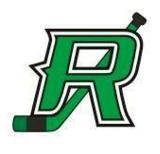 ROCKY MINOR HOCKEY ASSOCIATIONAugust 30th, 2016In attendance:  Wes Tomyn, Kim McIntyre, Toni Alexander, Tracy Vanderaa, Nicole Currie, Lori Lebeau, Desmond Kleinschroth, Dean Wedge, Jamie Baird, Rob Sims, Twyla Roberts, Erin Hoiland, Trish Datema, Cary Madsen, Scott Austad,Absent: Glen Roberts, Meeting called to order at 6:25 pm  Additions to the Agenda: Nothing added Motion made by Tracy to accept the agenda as presented.  Seconded by Scott.  Motion carriedMinutes from June 22nd meeting were read amendments were made to wording under Coach Coordinator.  Minutes read “Hitting clinic (2nd year Pee Wee and Bantam) will be held before 3 on 3 starts.”  This has been amended to “Hitting clinic (2nd year Pee Wee and Bantam) will be held after 3 on 3 starts.Nicole made a motion to accept the minutes from last meeting with an amendment to the 3 on 3 wording. Tracy seconded.  Motion carried.Treasurers Report: Rob was absent so a report submitted was read on his behalf. – 9 options presented as possible renewal terms for the associations GIC.  Cheque registry and income statements were presented.  A request VIA email was presented asking for money to be refunded back to parents with players that had tryouts and 3 on 3 skating which overlapped.  Request was considered and has been denied.Motion made by Nicole to renew the GIC for a one year term. Motion seconded by Erin.  Motion carried.Motion made by Kim to accept cheque registry and income statements as presented.  Both motions seconded by Tracy.  Motion carriedOffice Manager’s Report: Times scheduled for ice has been posted on the website.  Directors to email players notifying the information is now available on RMHA’s website.  Director responsibilities for conditioning skate and for tryouts are as follows:Directors must register playersDirectors must hand out pinniesDirectors must check off when pinnie has been returned.All directors must be in attendance to full fill these requirements during those scheduled times.  There will be 4 evaluators for all levels (excluding Dynamite teams). These evaluators will work in a 2 on 2 rotation with 2 evaluators present during tryout sessions.Registrar’s Report:  Attendance letters have not been sent out.  Directors of each division to work with Tracy, Toni and Kim to provide a letter to all persons with recorded attendance issues. Teams must be submitted to CAHL by Thursday, September 2.A discussion took place regarding team setups and supporting numbers for each team.  Past issues surrounding teams being delegated “A,B,B” and “A,B,C” were presented.Number of teams according to players registered were as follows:Directors:  Atom division and high – all directors have been asked to send out an email asking for full season commitment from goalies.Tykes – Coach Applications have been receivedDynamites –Half ice committee has met and summary is as follows:New rules have been created2-3 more meetings will be held before Christmas to re-evaluate programResponsible for their own schedulingGames will be played 4 on 4 format with a goalieGoalie equipment required will be stick onlyNets will be ¾ (small nets)4 oz pucks will be used when availableHalf Ice only – will program to re-evaluate larger surface at a later dateHalf Ice Board grant has been approved for RMHARob entered meeting at 8:17 pmNovice – Nothing to reportAtom – Nothing to reportPee Wee- Nothing to reportBantam – Nothing to reportMidget – Nothing to reportFemale –Nothing to reportNicole, Scott and Jayme left meeting at 8:31 pmPresident’s Report: Request presented for release of 2 players.  Vote taken.  Release will not be granted.  Any emails for games outside of Alberta will be forwarded to directors.  Team roster will not be finalized until after tryouts for “AAA” and “AA” are complete.  Committee will be formed to evaluate coach concerns from evaluation.  There will be an orientation meeting held Tuesday, September 6th for CAHL league.  There will be a CAHL meeting later in September involving registrars and ice schedulers to familiarize them with CAHL procedures.Vice President’s Report:  Nothing to reportCoach Coordinator –Nothing to report.Referee in Chief: - Rule changes are not out yet.  New crests will be purchased for new officials as the crest has now changed.  There appears to be an increased number of officials this year for the younger age division games.  Refs will be provided for tryouts.Risk Manager/Clinic Coordinator:  Seeking feedback from directors on EPACT.  After a brief discussion it has been decided that each team director, and manager, will be registered as administrators on EPACT.  More information will be relayed to managers so EPACT is used more efficiently.  Information for requirements of first aid bag have been investigated and no documentation has been found.  Trish will be arranging suitable supplies to complete bags needed.  A current list of items for manager kits was presented and reviewed.  Trish requested any additions be submitted from directors.  Mandatory use and care of jerseys will be noted in mangers kits.  Manager meeting TBA.Leagues:CAHL – See presidents reportWCMHA – Nothing to reportRMFHL – See female director reportTOURNAMENTS:  A discussion on suitable tournaments and age groups requiring tournaments was held.  Vote was taken to allow Pee Wee teams as well as all Novice and Dynamite teams to host a tournament in the 2016/2017 season.  Toni to provide available ice times to accommodate these tournaments.Next meeting date set for Oct 11 at 6:00 pmKim made a motion to adjourn meeting at 9:41.  Tracy seconded.  Meeting adjourned 9:42 pmDivisionNumber of teamsSetup of teamsTykes1n/aDynamite2n/aNovice3n/aAtom3Pending Pee Wee2A,BBantam2A,BMidget2A,B